Studie- en vakboeken Dedicon Uitgekomen kwartaal 1 2021Bevat alle brailleboeken die in de periode januari t/m maart 2021 aan de collectie van Dedicon zijn toegevoegd Over deze lijstDeze lijst bevat de braille boeken van Dedicon Educatief die in het eerste kwartaal van 2021 aan de collectie van Dedicon zijn toegevoegd. De lijst bevat informatieve boeken voor volwassenen. De boeken zijn gesorteerd op achternaam van de auteur. De volgende gegevens zijn opgenomen:Auteur en titelEen korte inhoudomschrijving (indien beschikbaar)Het jaar van uitgaveOpleidingsniveau (mbo, hbo of wo)Het boeknummerAanduiding van het genre ‘niet’, omdat het gaat om informatieve boekenAanduiding V (voor volwassenen)Aanduiding 1 of meer br = braillebanden (omvang van het boek)N.B. De boekgegevens worden rechtstreeks geleverd door Dedicon Educatief en niet gewijzigd voor de configuratie naar dit bestand. Dit bestand is met de grootst mogelijke zorg opgesteld, taal en spelfouten onder voorbehoud. Opgeven van boeksuggesties: Een boeksuggestie indienen doet u zo:Zoek in dit bestand.Noteer de titel, auteur en het boeknummer van het desbetreffende boek.U mailt de boeksuggestie aan klanten@passendlezen.nl met uw klantgegevens. In de onderwerpsregel noteert u (minimaal) ‘Suggestie studie- en vak’.De boeksuggestie voor het studie- en vakboek wordt door Passend Lezen in behandeling genomen. U ontvangt een terugkoppeling of het boek wel of niet in de collectie past en wordt opgenomen.Inhoud:
Over deze lijst	IIInformatieve boeken voor volwassenen	1Informatieve boeken voor volwassenenDe menselijke maat
2020
wo
s334509 niet - V - 6br  
____________________________Reader : Wetenschapsfilosofie Neerlandistiek : Deel 3
2021
wo
s335422 niet - V - 1br  
____________________________Belt, H. van den / Goudaders
Uitgave in samenwerking met de Gereformeerde Bond in de Protestantse Kerk in Nederland
2019
hbo,wo
s334465 niet - V - 4br  
____________________________Bos-Rops, Yvonne / Archiefwijzer : handleiding voor het gebruik van archieven in Nederland
Handleiding voor onderzoek in archieven, speciaal voor genealogisch onderzoek.
2005
s334587 niet - V - 9br  
____________________________Candiard, Adrien / De brief aan Filemon
gedachten over christelijke vrijheid
2020
wo
s334498 niet - V - 4br  
____________________________Counet, Patrick / De Deetman files : misstanden rond het kindermisbruik
2020
s334580 niet - V - 18br  
____________________________Eering, Marijke / Kleurenpracht met kruidenkracht : ecoprinten, verfbaden, rariteiten, heling
Kruiden (bomen, planten, kruiden, grassen, enz.) om mee te verven, te printen of hun geneeskracht te gebruiken door er thee van te zetten of zalf van te maken
2019
s334447 niet - V - 8br  
____________________________Finkers, Herman / Van Allerheiligen tot Kerstmis
bidden in tijden van afstand en verwachting
2020
wo
s334494 niet - V - 4br  
____________________________Forest, Jim / Alles is Genade
een biografie van Dorothy Day
2020
hbo,wo
s334483 niet - V - 17br  
____________________________Geugjes, H.C. / Arbeidsrecht begrepen 9e dr
2020
hbo
s335098 niet - V - 25br  
____________________________Hal?k, Tom?? / In het geheim geloven
autobiografie
2020
hbo,wo
s334488 niet - V - 18br  
____________________________Hendriks, Jan / Getuigen van het Licht
overwegingen bij de zondagen van het liturgisch jaar (Jaar B)
2020
hbo,wo
s334487 niet - V - 14br  
____________________________Papandrea, James L. / Hoe het Christendom de beschaving heeft gered… en dit opnieuw moet doen
2020
hbo,wo
s334493 niet - V - 10br  
____________________________Paus Franciscus / Fratelli tutti
2020
wo
s334496 niet - V - 8br  
____________________________Philippe, Jacques / Geluk waar je het niet verwacht
een meditatie over de zaligsprekingen
2020
wo
s334495 niet - V - 8br  
____________________________Schelkens, Karim / Johannes Willebrands (1909-2006)
een leven in gesprek
2020
hbo,wo
s334490 niet - V - 35br  
____________________________Tercic, Hans / God is een lofzang voor zijn heiligen
het geloof belijden, verstaan en vieren
2020
hbo,wo
s334491 niet - V - 16br  
____________________________Tonus, Myriam / Evangelie van vlees en bloed
2020
hbo,wo
s334486 niet - V - 7br  
____________________________Wijsen, Frans / De multiculturele uitdaging
omgaan met religieuze diversiteit in Nederland
2020
hbo,wo
s334489 niet - V - 9br  
____________________________Bibliotheekservice Passend LezenPostbus 840102508 AA Den HaagTel.: 	070 - 338 15 00E-mail: 	klanten@passendlezen.nlWebsite:	www.passendlezen.nl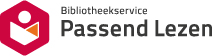 